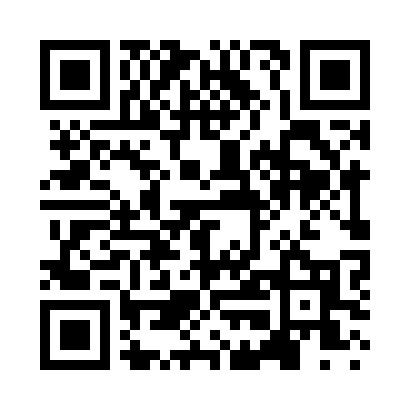 Prayer times for Benton Center, New York, USAMon 1 Jul 2024 - Wed 31 Jul 2024High Latitude Method: Angle Based RulePrayer Calculation Method: Islamic Society of North AmericaAsar Calculation Method: ShafiPrayer times provided by https://www.salahtimes.comDateDayFajrSunriseDhuhrAsrMaghribIsha1Mon3:495:341:125:168:5010:362Tue3:505:351:125:168:5010:353Wed3:505:351:135:178:5010:354Thu3:515:361:135:178:4910:345Fri3:525:371:135:178:4910:336Sat3:535:371:135:178:4910:337Sun3:545:381:135:178:4810:328Mon3:555:391:135:178:4810:319Tue3:565:391:145:178:4810:3110Wed3:575:401:145:178:4710:3011Thu3:585:411:145:178:4710:2912Fri4:005:421:145:178:4610:2813Sat4:015:431:145:178:4510:2714Sun4:025:431:145:178:4510:2615Mon4:035:441:145:168:4410:2516Tue4:055:451:145:168:4310:2417Wed4:065:461:155:168:4310:2218Thu4:075:471:155:168:4210:2119Fri4:095:481:155:168:4110:2020Sat4:105:491:155:168:4010:1921Sun4:115:501:155:158:3910:1722Mon4:135:511:155:158:3910:1623Tue4:145:511:155:158:3810:1524Wed4:165:521:155:158:3710:1325Thu4:175:531:155:148:3610:1226Fri4:185:541:155:148:3510:1027Sat4:205:551:155:148:3410:0928Sun4:215:561:155:148:3310:0729Mon4:235:571:155:138:3210:0630Tue4:245:581:155:138:3010:0431Wed4:265:591:155:128:2910:03